Консультация для родителей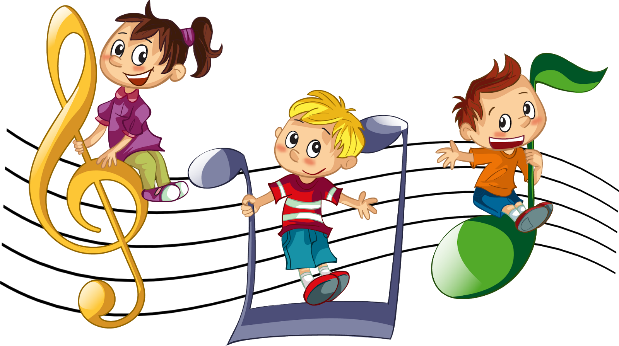 «Как поддерживать у ребенка интерес к занятиям музыкой?»Многие родители желали бы, чтобы их ребенок стал чуточку умнее, а главное счастливее и удачливее не только своих сверстников, но и их самих родителей. Родителям свойственно воплощение своих амбиций в ребенке. Это касается и музыкального развития, и воспитания. Музыка играет важную роль в жизни детей. С целью доказательства положительного влияния музыки на человека проведено множество исследований, однако, не все еще знают о том, что занятия музыкой повышают интеллектуальные способности детей в среднем до 40%!Музыку любят все, от мала до велика. Но даже те папы и мамы, которым хорошо известна польза от уроков музыки, порою стараются избегать темы о музыкальном образовании. Почему? А потому, что процесс обучения в глазах неопытных родителей выглядит очень сложно. И, это действительно так и есть, потому что они сами его усложняют!  Отсутствие элементарных и необходимых знаний о музыкальном образовании у родителей тормозит интеллектуальное развитие их собственных детей.Неужели папы и мамы должны учить музыкальную грамоту и приобретать различные исполнительские навыки и приемы так же, как и их дети? Не волнуйтесь, для успешного обучения вашего ребенка в этом нет никакой необходимости. Речь идет совершенно о другом. Интерес – вот главное ключевое слово, о котором в ежедневной рутине так часто забывают родители. Чтобы в самом начале у ребенка появился интерес к занятиям музыкой, не требуется большого труда – хорошая музыка в хорошем исполнении, а вот чтобы сохранить и поддерживать его долгие годы, требуются целенаправленность, терпение, и, несомненно, специальные знания.Для развития интереса к музыке необходимо создать дома условия, музыкальный уголок, например, где ребёнок мог бы послушать музыку, поиграть в музыкальные игры, на детских музыкальных инструментах. Музыкальный уголок лучше расположить на отдельной полке или столе, чтобы у ребёнка был подход к нему. Какие именно инструменты могут быть в уголке? К примеру, металлофон, флейта, детское пианино. В детском саду уже в младшей группе мы учим играть на различных музыкальных инструментах. Хорошо иметь дома и деревянные ложки, так как простейшими навыками игре на ложках дети овладевают уже в младшей группе. Музыкальный руководитель всегда с удовольствием готов дать консультацию родителям, как правильно играть на тех или иных инструментах.Хорошо бы иметь домашнюю фонотеку из таких произведений как «Детский альбом» П.И.Чайковского, «В пещере горного короля» Э.Грига, музыкальные сказки: «Золотой ключик», «Красная шапочка» и книги: «Музыкальный букварь» Ветлугиной, «Нотная азбука для детей» Кончаловской. Родителям рекомендую также читать детскую литературу о музыке, благо интернет позволяет это делать, не выходя из дома. Хорошо смотреть с детьми музыкальные театральные постановки, познакомиться с работой творческих детских студий.